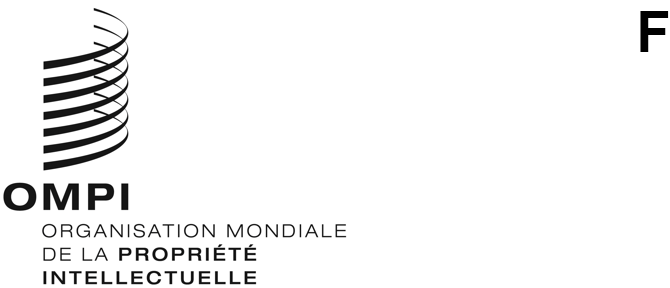 WO/GA/56/13ORIGINAL : anglaisDATE : 5 mai 2023Assemblée générale de l’OMPICinquante-sixième session (26e session ordinaire)
Genève, 6 – 14 juillet 2023Centre d’arbitrage et de médiation de l’OMPI, y compris les noms de domaineDocument établi par le SecrétariatLe Centre d’arbitrage et de médiation de l’OMPI (ci-après dénommé “Centre”) fait partie du Secteur des écosystèmes de propriété intellectuelle et d’innovation.  En coordination avec d’autres secteurs de l’OMPI, le Secteur des écosystèmes de propriété intellectuelle et d’innovation est chargé d’aider les États membres à élaborer leurs écosystèmes de propriété intellectuelle et d’innovation afin de stimuler la croissance des entreprises et la croissance économique.Dans ce cadre, le présent document fait le point sur les activités du Centre en tant que prestataire international de services extrajudiciaires rapides et économiques de règlement des litiges de propriété intellectuelle et de technologie, proposant à la fois des services d’administration de litiges et des services d’expertise juridique et d’organisation en matière de modes extrajudiciaires de règlement des litiges.Il contient également des informations actualisées sur les activités de l’OMPI relatives aux noms de domaine dont il a précédemment été rendu compte dans le document WO/GA/55/10.  Il traite des litiges relatifs aux noms de domaine administrés par le Centre en vertu des différents principes directeurs et des aspects connexes du système des noms de domaine de l’Internet (DNS), ainsi que de certains faits de politique générale, en particulier les mécanismes de protection des droits pour l’introduction de nouveaux domaines génériques de premier niveau (gTLD), la révision à venir des Principes directeurs concernant le règlement uniforme des litiges relatifs aux noms de domaine (principes UDRP) que l’Internet Corporation for Assigned Names and Numbers (ICANN) prévoit de mener et d’autres mécanismes de protection des droits, et la suite donnée aux recommandations faites par les États membres de l’OMPI dans le contexte du deuxième processus de consultations de l’OMPI sur les noms de domaine de l’Internet.Médiation et arbitrage des litiges de propriété intellectuelleAdministration des procéduresLes procédures d’arbitrage et de médiation proposées par le Centre visent à répondre aux besoins des parties en matière de rapidité et de rentabilité dans le règlement des litiges relatifs à la propriété intellectuelle et à la technologie.  Le Centre est chargé de l’administration des litiges dans le cadre de ces procédures, ce qui passe par des conseils en matière de procédure, la formation, la désignation de médiateurs et d’arbitres qualifiés et le maintien d’une infrastructure moderne de règlement des litiges.  Les litiges sont soumis au Centre sur la base de clauses compromissoires ou, de plus en plus, de conventions ad hoc postlitige (y compris le renvoi par les tribunaux), ou de demandes unilatérales en vertu de l’article 4 du Règlement de médiation de l’OMPI.Au cours de la période considérée, plusieurs grandes entreprises, petites et moyennes entreprises (PME), universités et instituts de recherche, organisations de gestion collective, ainsi que des innovateurs et des créateurs, provenant de 51 pays, ont eu recours aux services de médiation, d’arbitrage et de bons offices proposés par le Centre.  Le Centre a observé une augmentation de 105% du nombre de procédures en 2022, soit un total de 548 demandes, et une nouvelle augmentation au premier trimestre de 2023.  Les litiges administrés dans le cadre des règlements de médiation, d’arbitrage et d’arbitrage accéléré de l’OMPI (ci-après dénommés “règlements de l’OMPI”) ont notamment porté sur des contrats de recherche-développement, notamment des accords de consortium, des licences de brevet, de marque et de droit d’auteur, des indications géographiques, la gestion collective du droit d’auteur, la conception de logiciels et la concession de licences de logiciels, des accords de parrainage et de publicité, ainsi que des litiges en matière d’atteinte aux droits et de concurrence déloyale, y compris des litiges en instance devant les tribunaux nationaux.  Les principaux secteurs d’activité comprenaient les industries de la création, les technologies de l’information et de la communication (TIC), les sciences de la vie et les procédés et équipements mécaniques.Soucieux de la nécessité pour les parties de limiter la durée et le coût des procédures, le Centre a pris des initiatives pour rationaliser davantage l’application des procédures extrajudiciaires de règlement des litiges de l’OMPI.  Pour accroître l’efficacité de leurs procédures d’arbitrage, de nombreuses parties ont eu recours au WIPO eADR, le système électronique amélioré d’administration des litiges de l’OMPI.  En outre, la plupart des audiences d’arbitrage et des réunions de médiation ont continué d’être menées à distance ou selon un format hybride en utilisant les installations hébergées par l’OMPI.Le Centre fournit aussi des services sur mesure de règlement extrajudiciaire des litiges dans des secteurs particuliers.  L’un des services proposés concerne les litiges portant sur la concession de licences à des conditions FRAND pour les brevets essentiels à des normes.  À ce jour, le Centre a administré quelque 70 médiations liées à des brevets essentiels à l’application d’une norme impliquant des PME, des communautés de brevet et des grandes entreprises, et dont les parties étaient issues de plus de 20 juridictions.  Compte tenu de cette augmentation du nombre de litiges, notamment des litiges en instance devant de nombreux tribunaux, le Centre a publié, en 2022, une version mise à jour de ses orientations afin de faciliter davantage le recours aux services de médiation et d’arbitrage de l’OMPI.  Au cours de la période considérée, l’OMPI et l’Office des brevets et des marques des États-Unis d’Amérique (USPTO) ont accepté de s’associer sur le plan de la sensibilisation des parties prenantes dans le but de faire mieux connaître les services de règlement extrajudiciaire des litiges proposés par l’OMPI dans le cadre des brevets essentiels à l’application d’une norme.Le Centre administre régulièrement des procédures de médiation ou d’arbitrage dans le domaine des sciences de la vie, dont les parties proviennent de secteurs divers tels que l’industrie pharmaceutique, la biotechnologie, les entreprises de dispositifs médicaux et de diagnostic ainsi que les établissements de recherche-développement.  Les dossiers traités comprennent des litiges en matière de brevets et de concession de licences à haute valeur commerciale dans l’industrie pharmaceutique, qui, dernièrement, concernaient également des vaccins contre la COVID-19.  En 2022, dans le cadre des mesures prises par l’OMPI en réponse à la COVID-19, le Centre a élaboré et publié le document sur les Modes extrajudiciaires de règlement des litiges proposés par l’OMPI dans le domaine des sciences de la vie, d’entente avec les principaux spécialistes internationaux du domaine des sciences de la vie et du règlement extrajudiciaire des litiges.  La publication présente de nouvelles solutions de règlement extrajudiciaire des litiges proposées par l’OMPI et de nouvelles clauses ad hoc sur mesure pour les litiges dans le domaine des sciences de la vie, notamment la médiation de l’OMPI visant à faciliter la négociation des litiges relatifs aux contrats (médiation commerciale), qui peut s’avérer particulièrement utile dans le cadre de l’innovation médicale et de la collaboration entre régions et différents types d’entités.Le Centre a observé une augmentation significative du nombre de demandes concernant des litiges portant sur le droit d’auteur durant l’année écoulée.  Cette tendance est notamment liée au fait que le Centre assure une coadministration des demandes soumises auprès de la Direction nationale du droit d’auteur de Colombie (DNDA) et de l’Institut national du droit d’auteur du Mexique (INDAUTOR).  Au cours de la période considérée, le Centre a coadministré plus de 280 litiges soumis dans le cadre de ces deux systèmes.  Le recours aux modes de règlement extrajudiciaire des litiges proposés par l’OMPI dans le cadre de litiges relatifs au droit d’auteur dans l’environnement numérique connaît également une croissance rapide.  Cela concernait notamment des litiges en lien avec les contenus audiovisuels, la musique, l’édition, les logiciels, les applications mobiles et les jeux vidéo.  Le rapport d’enquête sur le recours aux mécanismes extrajudiciaires de règlement des litiges entre entreprises relatifs au droit d’auteur et au contenu numérique du Centre et du Ministère de la culture, des sports et du tourisme de la République de Corée (MCST) a permis de faire connaître les efforts déployés par le Centre en ce qui concerne l’élaboration de pratiques recommandées de règlement extrajudiciaire des litiges relatifs au droit d’auteur et aux contenus numériques, en tenant compte de la législation pertinente et des pratiques contractuelles existantes.  La démarche du Centre vise à promouvoir des mécanismes de règlement efficaces des litiges dans l’environnement numérique, qui s’avèrent essentiels au maintien de l’intégrité des services de partage des contenus en ligne et à la protection des droits, tant pour les créateurs de contenus que pour les utilisateurs.Collaboration avec les offices de propriété intellectuelle et les tribunauxUn autre domaine d’activité essentiel du Centre est la collaboration avec les offices de propriété intellectuelle, les bureaux du droit d’auteur et les tribunaux, au niveau mondial.  Depuis les assemblées de 2022, le Centre a établi de nouveaux projets avec 14 administrations et autorités judiciaires chargées de la propriété intellectuelle dans des États membres afin de promouvoir et d’aider à mettre en place des procédures extrajudiciaires rapides et économiques de règlement des litiges de propriété intellectuelle et de technologie en dehors des tribunaux et autres organes juridictionnels.  Durant la période considérée, cela a consisté en l’élaboration de supports d’information par pays pour les parties intéressées concernant ces procédures, telles que l’administration des litiges en ligne, une assistance en matière de rédaction des clauses relatives au règlement extrajudiciaire des litiges en lien avec les contrats types de recherche-développement, et des activités de formation et des manifestations conjointes à l’intention des parties prenantes.Certains offices de propriété intellectuelle ont mis au point des procédures extrajudiciaires de règlement des litiges ou encouragent les parties à y recourir dans le contexte des procédures en instance devant eux, notamment d’opposition à des marques ou à des brevets.  Le Centre a travaillé avec les offices pour élaborer des procédures de médiation à cet égard et a collaboré avec les offices de propriété intellectuelle aux fins de l’administration des litiges soumis par les parties en vertu de ces procédures.  Dans le domaine du droit d’auteur, certains offices font désormais appel au Centre en tant qu’institution chargée d’administrer ou de coadministrer des litiges en instance impliquant des organisations de gestion collective ou d’autres titulaires du droit d’auteur et des utilisateurs.En outre, en collaboration avec des offices de propriété intellectuelle, le Centre a établi des contrats types de recherche-développement qui comprennent des procédures de médiation et d’arbitrage de l’OMPI.Le Centre collabore également avec un nombre croissant de tribunaux pour faciliter le renvoi à la médiation auprès de l’OMPI des litiges dans le cadre desquels les parties souhaitent étudier les possibilités de règlement amiable, notamment des formations à destination des membres du corps judiciaire et des médiateurs.  Par exemple, dans le cadre de la collaboration entre la Cour populaire suprême de Chine et l’OMPI, la Cour et le Centre, en coordination avec le Bureau de l’OMPI en Chine, œuvrent de concert dans le domaine de la médiation pour favoriser le règlement de litiges internationaux de propriété intellectuelle et de technologie en Chine.  À ce jour, plus de 60 litiges internationaux de propriété intellectuelle en instance devant les tribunaux de Shanghai et du Fujian ont été soumis à l’arbitrage de l’OMPI et aux services de médiation de Shanghai, notamment des litiges en lien avec les marques, les brevets, le droit d’auteur, les TIC ainsi que d’autres litiges à caractère commercial, et dont les parties étaient issues de 13 juridictions.  Depuis 2023, le Centre collabore également avec le Tribunal judiciaire de Paris afin de simplifier le recours à la médiation de l’OMPI si un litige en instance devant un tribunal s’y prête, et a administré les premiers litiges soumis dans le cadre de cette procédure.Reflétant la portée et la nature croissantes de ces efforts de collaboration, le Centre a publié en 2022 une version actualisée du Guide de l’OMPI sur les modes extrajudiciaires de règlement des litiges à destination des offices de propriété intellectuelle et des tribunaux.  Cette dernière édition met en lumière les programmes publics de règlement extrajudiciaire des litiges sur mesure élaborés en collaboration avec le Centre, qui comportent des éléments novateurs tels que des systèmes d’administration et de coadministration, des outils d’administration en ligne des litiges, des formations et des activités de sensibilisation, ainsi que des accords types de recherche-développement comprenant des clauses de règlement extrajudiciaire des litiges.  Le guide donne également un aperçu des solutions à disposition des offices de propriété intellectuelle et des tribunaux qui souhaitent intégrer des modes extrajudiciaires de règlement des litiges, en particulier la médiation, dans leurs procédures.Sources d’information sur le règlement extrajudiciaire des litigesAu cours de la période considérée, pour répondre à la demande croissante de ressources et de formations en ligne sur le règlement extrajudiciaire des litiges, le Centre a continué d’utiliser les canaux de diffusion existants, tels que son bulletin d’information WIPO ADR Highlights et la page LinkedIn du Centre, tout en développant ou en ouvrant d’autres médias sociaux et voies de communication en ligne pour les utilisateurs existants ou potentiels des services de règlement extrajudiciaire des litiges de l’OMPI.  Par exemple, WIPO ADR Young, lancée en 2021, est une plateforme de mise en réseau et de formation destinée aux jeunes cadres des communautés de la propriété intellectuelle et du règlement des litiges, qui, à ce jour, a attiré près de 980 membres de plus de 95 pays.  Le Centre a également organisé des activités et pris part à des manifestations dans le cadre de la Journée mondiale de la propriété intellectuelle.La page LinkedIn du Centre, qui compte actuellement plus de 15 500 abonnés, sert de plateforme à la communauté de la propriété intellectuelle, de la technologie et du règlement extrajudiciaire des litiges pour se tenir au courant des faits nouveaux, des événements et des publications de l’OMPI dans le domaine du règlement extrajudiciaire des litiges.  Le Centre a également poursuivi son programme audio de vulgarisation WIPOD – Arbitration and Mediation Matters, qui contient des entretiens avec des spécialistes de la propriété intellectuelle et des mécanismes extrajudiciaires de règlement des litiges.Le Centre a continué d’organiser et de participer à des manifestations, notamment des webinaires et des ateliers en ligne sur la médiation et l’arbitrage de litiges de propriété intellectuelle proposés par l’OMPI, qui sont mis à la disposition des parties prenantes avec du contenu adapté à leurs centres d’intérêt dans un large éventail de langues.  L’attention était notamment portée sur des sujets tels que le droit d’auteur dans l’environnement numérique (comme l’eSport et les jeux vidéo ainsi que les NFT et le métavers), les litiges portant sur la concession de licences à des conditions FRAND, les sciences de la vie et la recherche-développement;  les manifestations ont également visés certains publics en particulier, tels que les PME, les jeunes et les femmes.  Depuis les assemblées de 2022, le Centre a organisé ou a participé à plus de 70 manifestations auxquelles plus de 10 200 participants provenant de 159 pays se sont inscrits.Dans le cadre de l’engagement de l’OMPI en faveur de la médiation dans les litiges de propriété intellectuelle et de technologie, les signataires et entités collaboratrices conviennent de promouvoir la médiation comme solution de remplacement des procédures devant les tribunaux pour réduire l’incidence des litiges sur l’innovation et la créativité.  Le nombre de participants dépasse désormais les 880, avec plus de 37 offices de propriété intellectuelle d’États membres et associations professionnelles œuvrant dans le domaine du règlement extrajudiciaire des litiges.Administration des litiges relatifs aux noms de domainePrincipes UDRPLe système de noms de domaine (DNS) soulève sur le plan de la protection de la propriété intellectuelle des défis qui, compte tenu de la nature planétaire de l’Internet, appellent une action internationale.  L’OMPI répond à ces défis depuis 1998, en élaborant des solutions, notamment dans le cadre des premier et deuxième processus de consultations de l’OMPI sur les noms de domaine de l’Internet.  Par l’intermédiaire du Centre, l’OMPI met à la disposition des propriétaires de marques des mécanismes internationaux efficaces contre l’enregistrement et l’utilisation de mauvaise foi de noms de domaine correspondant à leurs marques.  Le principal mécanisme administré par le Centre, à savoir les principes UDRP, a été adopté par l’ICANN sur la base des recommandations faites par l’OMPI à l’issue du premier processus de consultations sur les noms de domaine de l’Internet.Compte tenu du nombre croissant de personnes passant davantage de temps en ligne depuis la pandémie de COVID-19, les auteurs d’atteintes trouvent un environnement qui leur est de plus en plus favorable.  Les propriétaires de marques augmentent la protection de leurs marques sur Internet à mesure qu’ils intensifient la vente de leurs produits et services en ligne.  S’appliquant exclusivement aux cas de mauvaise foi, les principes UDRP n’ont jamais été aussi appréciés.  Depuis décembre 1999, le Centre a administré plus de 63 000 litiges sur la base des principes UDRP.  Le Centre a reçu en 2022 le nombre record de 5764 plaintes déposées en vertu des principes UDRP par des titulaires de droits en réaction à la prolifération des sites Web destinés à la vente de contrefaçons, au hameçonnage ou à d’autres activités frauduleuses, ainsi qu’à toutes sortes atteintes aux marques en ligne.  Le nombre total de litiges relatifs à des noms de domaine soumis à l’OMPI en vertu des principes UDRP dépassait les 113 000.  Les principaux secteurs d’activité des requérants, notamment la banque et la finance, l’Internet et les technologies de l’information, le commerce de détail, la biotechnologie et les produits pharmaceutiques, la mode, l’industrie lourde et la construction de machines, les produits alimentaires, les boissons et les restaurants ainsi que le divertissement, témoignent également de l’ampleur des risques pour les consommateurs.Le cybersquattage, c’est-à-dire l’incorporation abusive d’une marque dans un nom de domaine, est un problème mondial.  Les parties nommément désignées dans les procédures administrées par l’OMPI en 2022 représentaient 132 pays, pour un total de 185 pays depuis la création de ce mécanisme.  En fonction de la langue du contrat d’enregistrement relatif au nom de domaine en cause, l’OMPI a conduit jusqu’ici des procédures en vertu des principes UDRP dans 23 langues.Toutes les décisions rendues par les commissions administratives de l’OMPI sont publiées sur le site Web du Centre.  La “Synthèse des avis des commissions administratives de l’OMPI sur certaines questions relatives aux principes UDRP” publiée en ligne par le Centre et accessible gratuitement reste une synthèse essentielle de la jurisprudence en ce qui concerne les tendances des décisions rendues sur certaines questions importantes consultée dans le monde entier qui couvre plus d’une centaine de thèmes et qui recense près d’un millier de décisions rendues par plus de 265 experts de l’OMPI.  Pour faciliter l’accès thématique à ces décisions, le Centre met aussi à disposition un index juridique des décisions rendues en vertu des principes UDRP qui permet d’effectuer des recherches en ligne.Conscient du rôle moteur joué par l’OMPI en ce qui concerne les principes UDRP, le Centre se tient activement informé des évolutions à l’œuvre dans le DNS afin d’ajuster ses ressources et ses pratiques.  Il organise des ateliers sur le règlement des litiges relatifs aux noms de domaine pour informer les parties intéressées, ainsi que d’importantes réunions à l’intention de ses experts des noms de domaine.Domaines de premier niveau qui sont des codes de pays (ccTLD)L’application obligatoire des principes UDRP est limitée aux noms de domaine enregistrés dans les gTLD traditionnels, tels que .com, mais le Centre aide également de nombreux services d’enregistrement de ccTLD à établir des conditions d’enregistrement et des procédures de règlement des litiges conformes aux pratiques recommandées en matière de gestion des services d’enregistrement et de protection de la propriété intellectuelle.  Certains services d’enregistrement dans les ccTLD adoptent directement les principes UDRP, tandis que d’autres ont adopté des procédures fondées sur les principes UDRP qui tiennent compte de la situation et des besoins particuliers des différents ccTLD.  Le Centre fournit des services de règlement des litiges relatifs aux noms de domaine à plus de 80 services d’enregistrement dans les ccTLD, dont les domaines .BH et البحرين.  (Bahreïn) et .SN (Sénégal), récemment ajoutés.Pour tous les ccTLD concernés, le Centre offre de très nombreuses ressources en ligne à l’intention des parties, s’agissant notamment des critères à remplir pour prétendre à un enregistrement, des caractères pris en charge, de communications types et de renseignements multilingues sur le dépôt des demandes, ainsi que de résumés des différences à prendre en considération entre les politiques relatives aux ccTLD inspirées des principes UDRP et les principes UDRP proprement dits.  Ces informations sont résumées dans le “Guide des services de l’OMPI relatifs aux services d’enregistrement dans les domaines de premier niveau qui sont des codes de pays”.Faits nouveaux dans le DNSPlusieurs initiatives de politique générale de l’ICANN créent non seulement des opportunités mais également des difficultés pour les titulaires de droits de propriété intellectuelle et les utilisateurs.  La première concerne l’introduction en masse de nouveaux gTLD par l’ICANN.  Ces nouveaux domaines génériques de premier niveau peuvent être de nature “ouverte” (similaires à .com), ou plus spécifique ou restrictive, par exemple .[marque], .[ville], .[collectivité], .[culture], .[industrie] ou .[langue].  Un facteur important de cette croissance du DNS concerne les noms de domaine internationalisés au premier niveau, qui ont permis d’étendre la couverture linguistique du DNS.  En outre, l’expansion du DNS envisagée par l’ICANN soulève des questions de protection des droits en rapport avec le deuxième processus de consultations de l’OMPI sur les noms de domaine de l’Internet.Nouveaux gTLDLa mise en œuvre du programme de l’ICANN relatif aux nouveaux gTLD approuvée en premier lieu en juin 2011 est détaillée dans le guide de candidature de l’ICANN, qui a fait l’objet de nombreuses révisions.  La délégation de la première série de gTLD dans la zone racine de l’Internet a eu lieu en octobre 2013, pratiquement l’ensemble des 1200 gTLD ayant été attribués en juin 2019.  Ses travaux de politique générale sur ce sujet étant en grande partie achevés, l’ICANN a démarré la mise en œuvre d’une nouvelle série de “nouveaux gTLD”.Le Centre reste déterminé à travailler avec les parties prenantes en vue de préserver l’observation des principes généraux de la protection de la propriété intellectuelle dans les nouveaux gTLD.  Certains mécanismes de protection des droits ont émergé d’une série de comités et processus de l’ICANN relatifs aux nouveaux gTLD.  On trouvera ci-après une description générale des mécanismes de protection des droits de l’ICANN, pour les premier et deuxième niveaux respectivement.Mécanismes de protection des droits de premier niveauProcédure de règlement des litiges préalable à l’attribution d’un domaine de premier niveauCe mécanisme permettait aux propriétaires de marques d’opposer aux demandes de nouveaux gTLD au premier niveau des objections pour atteinte aux droits lorsque certains critères matériels étaient réunis.  Le Centre a apporté à l’ICANN une assistance pour l’élaboration de ces critères sur la base de la “Recommandation commune de l’OMPI concernant la protection des marques, et autres droits de propriété industrielle relatifs à des signes, sur l’Internet”.  Désigné par l’ICANN comme prestataire exclusif de services de règlement des litiges relatifs aux objections pour atteinte aux droits, le Centre a instruit à ce titre 69 plaintes en 2013.Procédure de règlement des litiges postérieure à l’attribution d’un domaine de premier niveauDébut 2009, le Centre a communiqué à l’ICANN une proposition concrète en faveur d’une option administrative permanente qui permettrait le dépôt d’une plainte contre l’administrateur d’un service d’enregistrement pour un gTLD nouvellement approuvé dont le mode de fonctionnement ou l’utilisation de son service porterait atteinte ou contribuerait matériellement à porter atteinte à une marque.  L’intention était de procurer une forme d’assistance normalisée à l’ICANN pour lui permettre de s’acquitter de ses responsabilités en matière de supervision, en prévoyant une voie de règlement administrative pouvant se substituer à l’action en justice et en encourageant les acteurs concernés à se comporter de manière responsable, le tout assorti de clauses d’exonération de responsabilité.À la suite de différentes procédures de l’ICANN, notamment les consultations avec les administrateurs de services d’enregistrement, l’efficacité de la procédure de règlement des litiges postérieure à l’attribution reste incertaine, compte tenu en particulier de la superposition de différentes couches procédurales et des problèmes concernant le champ d’application de ce mécanisme, tels que l’exclusion de la notion juridique d’“aveuglement volontaire” des critères applicables.Mécanismes de protection des droits au deuxième niveauBase de données centrale sur les marquesLe programme de l’ICANN relatif aux nouveaux gTLD prévoit l’établissement d’une base de données centrale sur les marques pouvant être invoquée en vertu des mécanismes de protection des droits relatifs aux nouveaux gTLD.  Le Centre a fait valoir que toute base de données centrale devrait éviter d’alourdir la charge de travail des titulaires de droits en matière de traitement des enregistrements de marques légitimement obtenus dans le cadre des systèmes d’examen et d’enregistrement appliqués dans de nombreux ressorts juridiques et qu’il conviendrait, le cas échéant, d’envisager des mesures pratiques pour recenser toute invocation inappropriée de droits dans certains contextes.  La base de données centrale sur les marques compte quelque 47 000 entrées.Système de suspension uniforme rapideLes principes UDRP resteront un instrument défensif pour certains litiges qui appellent le transfert du nom de domaine contesté au propriétaire de la marque, et l’ICANN a mis en place un mécanisme “allégé” de protection des droits de deuxième niveau dans certains cas.  Issu d’une série de procédures et de comités de l’ICANN, le système de suspension uniforme rapide continue de soulever des questions, concernant en particulier son lien avec les principes UDRP.  L’ICANN a adressé aux prestataires potentiels de services de suspension uniforme rapide un appel d’offres auquel, à l’issue d’un examen approfondi du modèle de suspension uniforme rapide de l’ICANN et des ressources nécessaires, le Centre n’a pas été en mesure de participer.  Le Centre continue de suivre l’évolution de la situation.Révision par l’ICANN des principes UDRP établis à l’initiative de l’OMPI et autres mécanismes de protection des droitsAdaptés à l’évolution dynamique du DNS, les principes UDRP offrent aux propriétaires de marques, aux détenteurs de noms de domaine et aux administrateurs de services d’enregistrement une solution remplaçant très avantageusement l’action judiciaire.  L’Organisation de soutien en matière de noms de domaine génériques de l’Internet (GNSO) a pris la décision de procéder à la révision des principes UDRP après le lancement de nouveaux gTLD.  Le rapport préliminaire de l’ICANN publié en 2015 présente une série de questions complexes relatives au fond et à la procédure.  Le Centre a formulé des observations soulignant le succès de longue date des principes UDRP et les risques liés à toute tentative de révision des principes UDRP par l’ICANN.  Après l’ouverture d’un débat public, l’ICANN a publié son rapport final sur cette question en janvier 2016, recommandant que la GNSO lance un processus d’élaboration de politique afin d’examiner tous les mécanismes de protection des droits en deux phases.  La phase initiale, qui est désormais achevée, a donné lieu à la publication d’un rapport final axé sur les mécanismes de protection des droits établis pour le programme relatif aux nouveaux gTLD, notamment la base de données centrale sur les marques (y compris les services “préliminaires” et le système de “contentieux”) et le système de suspension uniforme rapide, et contenant des propositions de modifications mineures de ces mécanismes, et est actuellement en cours de mise en œuvre, tandis que la deuxième phase portera sur les principes UDRP.  Cette dernière phase constitue un sujet de préoccupation particulièrement important et le Centre continue de se tenir activement informé des intentions des parties prenantes de l’ICANN concernant les principes UDRP et les mécanismes de protection des droits attachés aux marques en général.  À cet égard, le Centre reste en relation avec les principaux acteurs du domaine, tels que l’ECTA, l’INTA et MARQUES.  Il convient en outre de noter que dans le communiqué 74 de l’ICANN daté de juin 2022, le Comité consultatif gouvernemental (GAC) de l’ICANN a indiqué ce qui suit : “Le GAC a reçu une mise à jour sur l’état d’avancement de la révision prévue des principes UDRP, et note en particulier la référence à la section 13.1 des statuts de l’ICANN qui invite et encourage le conseil d’administration et les organes constitutifs à demander conseil à des organismes publics pertinents ayant une expertise existante en dehors de l’ICANN (notamment l’Organisation Mondiale de la Propriété Intellectuelle – OMPI, en tant qu’auteur et gestionnaire des principes UDRP) pour informer le processus d’élaboration des politiques, et attend avec impatience d’explorer plus avant cette disposition avant toute révision des principes UDRP”.RGPD et répertoire WHOISLe règlement général de l’Union européenne sur la protection des données (RGPD) est entré en vigueur le 25 mai 2018.  Comme l’a déclaré la Commission européenne, l’objectif ultime du RGPD est de répondre aux préoccupations en matière de respect de la vie privée et de confidentialité des données compte tenu des intérêts légitimes des tiers, notamment en matière contractuelle et contentieuse.À compter du 25 mai 2018, les données figurant dans les répertoires WHOIS publics ne mentionnent plus les coordonnées complètes du détenteur du nom de domaine.  Elles se limitent normalement à “l’organisme d’enregistrement” et au pays.  En dépit de ces limitations publiques, lorsqu’un prestataire de services UDRP reçoit une plainte, les unités d’enregistrement respectant les principes de l’ICANN transmettent généralement les coordonnées du répertoire sur demande de ce prestataire (tout en “verrouillant” parallèlement l’enregistrement du nom de domaine et les coordonnées de l’unité d’enregistrement), conformément aux garanties d’une procédure régulière énoncées dans les règlements UDRP.Le Centre continue de suivre de près les incidences sur les procédures UDRP de la réglementation sur la protection des données.  Outre les fonctions du Centre en rapport avec les principes UDRP, pour répondre aux préoccupations plus larges en matière d’application des droits de propriété intellectuelle suscitées par la réglementation sur la protection de la vie privée, des discussions étendues sont en cours avec les parties prenantes sur un éventuel modèle d’“accréditation et accès” au répertoire, y compris un rôle potentiel de certification des droits des propriétaires d’actifs de propriété intellectuelle pour l’OMPI.  Le débat au sein de l’ICANN se poursuit sur les spécificités de ce qu’il a aussi été convenu d’appeler un système normalisé d’accès et de divulgation (SSAD) des données d’enregistrement non publiques concernant les gTLD, notamment à un niveau stratégique dans le cadre du processus accéléré d’élaboration des politiques (EPDP) de l’ICANN.  Parmi ses décisions les plus récentes, l’ICANN a approuvé l’élaboration et la mise en place d’un programme pilote relatif à un système de divulgation WHOIS pour une durée pouvant aller jusqu’à deux ans afin d’alimenter toute future politique à mener en ce sens.  Plus particulièrement, la décision prise par le Conseil d’administration de l’ICANN concernant la participation volontaire de l’unité d’enregistrement (et du service d’enregistrement) au programme pilote a suscité de sérieuses préoccupations;  les débats à cet égard se poursuivent.Noms de domaines internationalisésAinsi qu’il est indiqué au paragraphe 26, l’introduction de noms de domaine internationalisés (en caractères non latins) dans les domaines de premier niveau constitue une autre évolution importante du DNS.  Ces domaines étaient nombreux parmi les premiers gTLD dont l’attribution dans la zone racine du DNS a été annoncée par l’ICANN.Autres désignationsOutre les évolutions susmentionnées et en relation avec celles-ci, d’autres activités déployées par l’ICANN touchent à la protection de désignations autres que les marques.Organisations intergouvernementalesIl est rappelé que le premier processus de consultations de l’OMPI sur les noms de domaine de l’Internet traitait du lien entre les noms de domaine et les marques.  Le second traitait du lien entre les noms de domaine et d’autres types de désignations, dont les noms de pays et les noms et sigles d’organisations intergouvernementales.  En 2002, l’Assemblée générale de l’OMPI a recommandé de modifier les principes UDRP afin de protéger les noms de pays et les noms et sigles d’organisations intergouvernementales.Ces recommandations ont fait l’objet de délibérations longues et complexes au sein du cadre d’élaboration des politiques à plusieurs niveaux de l’ICANN, notamment en ce qui concerne les conditions relatives aux demandes de nouveaux gTLD.  De précédents documents de l’Assemblée générale de l’OMPI décrivent plus en détail le processus et le contenu de ces délibérations qui se poursuivent et qui, dans l’écosystème de l’ICANN, font intervenir notamment le GAC, le Conseil d’administration, le comité du Conseil d’administration chargé du programme de l’ICANN relatif aux nouveaux gTLD (NGPC) et le Conseil de la GNSO.En ce qui concerne l’état d’avancement de l’examen de la question de la protection des noms et sigles d’organisations intergouvernementales dans le DNS, sur la recommandation du GAC, le Conseil d’administration de l’ICANN a provisoirement protégé les noms complets des organisations intergouvernementales aux premier et deuxième niveaux, dans deux langues, contre l’enregistrement par des tiers dans les nouveaux gTLD.  Toutefois, nonobstant cette recommandation du GAC et la position des organisations intergouvernementales favorables à la protection de nature préventive, en juin 2014 le Conseil de la GNSO a voté en faveur du lancement d’un deuxième processus d’élaboration de politique sur l’opportunité de donner aux organisations intergouvernementales l’accès à des mécanismes défensifs de protection des droits (tels que les principes UDRP ou les mécanismes de suspension uniforme rapide) pour lutter contre l’enregistrement abusif de sigles d’organisations intergouvernementales ou des noms complets des organisations intergouvernementales qui ne sont pas couverts par la protection susmentionnée.  La recommandation finale du groupe de travail a suscité des inquiétudes parmi les organisations intergouvernementales et le GAC, appelant des travaux de synthèse supplémentaires sur une recommandation de fond, qui a depuis été remaniée par le Conseil de la GNSO et examinée dans le cadre de la première phase du processus d’élaboration de politique visé au paragraphe 34.  Le GAC, pour sa part, a réaffirmé que tout mécanisme de protection des droits propre aux organisations intergouvernementales devrait tenir compte du statut de ces organisations en droit international;  le Conseil d’administration de l’ICANN, tout en prenant note de la recommandation du GAC relative à la nécessité de protéger les sigles des organisations intergouvernementales, a fait part de son intention de lever la protection de ces sigles dans les nouveaux gTLD sur la base d’un système visant à signaler aux organisations intergouvernementales tout enregistrement par des tiers correspondant à leur identifiant;  le GAC a ainsi conseillé au Conseil d’administration de l’ICANN de “maintenir le moratoire actuel sur l’enregistrement des acronymes d’OIG jusqu’à la conclusion de la piste de travail sur les droits curatifs des OIG actuellement en cours”.  Depuis lors, au cours de l’année 2021, une piste de travail accélérée a été convoquée pour traiter la question de l’accès des OIG aux mécanismes de protection des droits curatifs tels que les principes UDRP et URS.  Ce travail s’est conclu en mars 2022 par des propositions ciblées à l’ICANN visant à adapter les principes UDRP afin de tenir compte du statut des OIG en droit international, au regard de la Convention de Paris et des privilèges et immunités reconnus.Avec d’autres organisations intergouvernementales, le Centre continue de suivre de près l’évolution de la mise en œuvre par l’ICANN de ce dossier de longue date.Termes géographiquesEn ce qui concerne les noms géographiques, le GAC en particulier a exprimé des préoccupations quant à leur utilisation et leur protection dans les nouveaux gTLD.  En 2007, le GAC a publié les “Principes du GAC concernant les nouveaux gTLD”, qui prévoient notamment que l’ICANN devrait éviter d’attribuer tout nouveau gTLD contenant le nom d’un pays, d’un territoire ou d’un lieu ou la désignation d’une langue régionale ou d’une population, sauf accord des gouvernements ou autorités publiques concernés.  Ces principes du GAC indiquent en outre que les nouveaux services d’enregistrement devraient adopter des procédures pour bloquer ou contester les noms ayant une signification nationale ou géographique au deuxième niveau sur demande des gouvernements.  Pour le premier niveau, le Guide de candidature de l’ICANN stipule que “les demandes portant sur des chaînes de caractères qui sont des noms de pays ou de territoires ne seront pas approuvées car elles ne sont pas prévues dans le programme relatif aux nouveaux gTLD pour cette série de demandes”.  Les chaînes de caractères présentées à l’enregistrement que l’ICANN considère comme correspondant à d’autres désignations géographiques, par exemple des noms de capitales, doivent être accompagnées de pièces justificatives ou d’une attestation de non-objection des gouvernements ou autorités publiques concernés.  Les membres du GAC ont exprimé d’autres réserves concernant un certain nombre de demandes portant sur de nouveaux gTLD pour cause de correspondance avec des termes géographiques ou d’autres termes “sensibles”, recommandant au Conseil d’administration de l’ICANN de ne pas aller au-delà d’une évaluation initiale et demandant des précisions au Conseil sur la possibilité pour les candidats de modifier les demandes portant sur de nouveaux gTLD afin de tenir compte des préoccupations particulières du GAC.En décembre 2016, l’ICANN a autorisé l’ouverture à l’enregistrement de tous les noms de domaine à deux caractères précédemment réservés au deuxième niveau des nouveaux gTLD sous réserve que les administrateurs des services d’enregistrement accordent préalablement aux gouvernements respectifs un délai de 30 jours pour l’acquisition de ces noms de domaine, qu’ils exigent des demandeurs une déclaration selon laquelle ces derniers ne laisseront pas entendre, à tort, qu’il existe un lien quelconque avec le gouvernement en ce qui concerne l’utilisation du nom de domaine à deux caractères et qu’ils prévoient une procédure de dépôt de plaintes postérieure à l’enregistrement.  C’est ainsi que le Centre a transmis des commentaires à l’ICANN, faisant observer que le deuxième processus de consultations de l’OMPI sur les noms de domaine de l’Internet prévoyait la possibilité d’examiner des mesures permettant d’appliquer les principes UDRP aux enregistrements de troisième niveau afin d’atténuer le risque d’atteinte aux marques.  L’ICANN n’a pas donné suite à la communication du Centre.  Les membres du GAC ont demandé à l’ICANN de fournir des informations coordonnées sur les demandes et noms de domaines sous délégation correspondants.Sur ces questions et d’autres questions concernant le DNS, le Centre s’est attaché à informer les secteurs concernés au sein du Secrétariat, notamment pour appuyer les travaux du Comité permanent du droit des marques, des dessins et modèles industriels et des indications géographiques (SCT).  Le Secrétariat continuera de se tenir informé de ces évolutions et d’y contribuer le cas échéant.L’Assemblée générale de l’OMPI est invitée à prendre note du contenu du document intitulé “Centre d’arbitrage et de médiation de l’OMPI, y compris les noms de domaine” (document WO/GA/56/13).[Fin du document]